Publicado en Santa Cruz de Tenerife (Canarias) el 23/11/2022 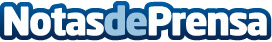 Repara tu Deuda Abogados cancela 44.000 € en Tenerife (Canarias) con la Ley de Segunda OportunidadLos abogados centran su actividad exclusivamente en la aplicación de la Ley de la Segunda Oportunidad desde el año 2015 Datos de contacto:David Guerrero655956735Nota de prensa publicada en: https://www.notasdeprensa.es/repara-tu-deuda-abogados-cancela-44-000-en Categorias: Nacional Derecho Finanzas Canarias http://www.notasdeprensa.es